Тест № 13.1. В каких случаях следует увеличить боковой интервал?1. При встречном разъезде на большой скорости;2. При разъезде с длинномерным транспортным средством;3. В обоих перечисленных случаях.2. Если во время движения по сухой дороге с асфальтобетонным покрытием начал моросить дождь, водителю следует:1. Уменьшить скорость и быть особенно осторожным;2. Не изменяя скорости, продолжить движение;3. Увеличить скорость и попытаться проехать как можно большее расстояние, пока не начался сильный дождь.3. Как влияет утомленное состояние водителя на его внимание и реакцию?1. Внимание ослабляется, время реакции уменьшается;2. Внимание ослабляется, время реакции увеличивается;3. Внимание и время реакции не изменяются.4. На каком рисунке показано правильное положение рук на рулевом колесе?1. На левом;2. На среднем;3. На правом.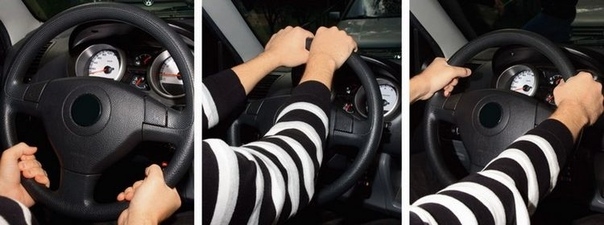 5. Что понимается под остановочным путем?1. Расстояние, пройденное транспортным средством с момента обнаружения водителем опасности до полной остановки; 2. Расстояние, пройденное транспортным средством с момента нажатия на педаль тормоза до полной остановки;3. Расстояние, пройденное транспортным средством с момента начала срабатывания тормозного привода до полной остановки.